Hard Times: The Righteous Shall Live by Faith - February 6th, 2022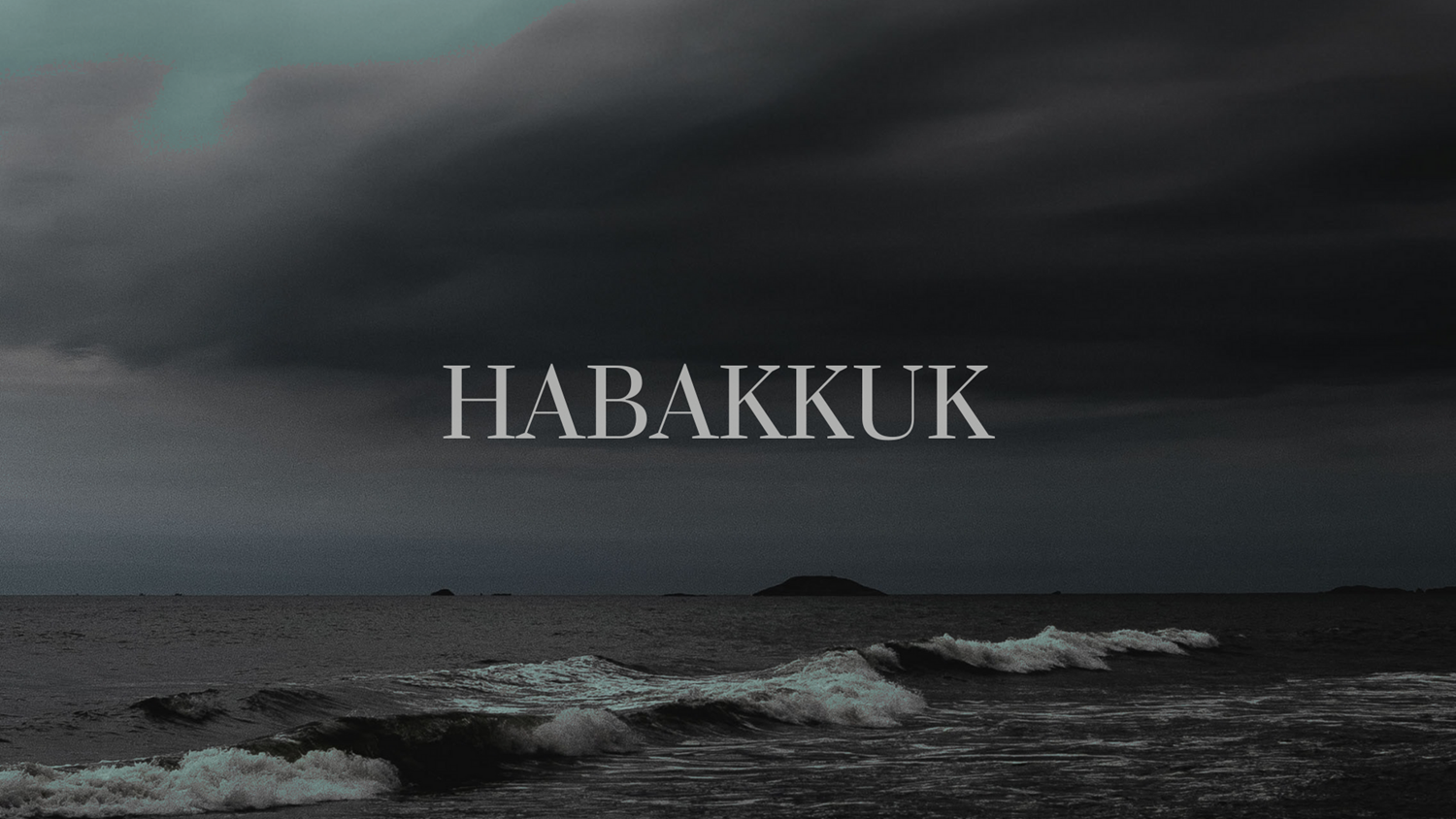 Habakkuk 1:1-6,12-13, 2:1-4  (ESV)1The oracle that Habakkuk the prophet saw.2 O Lord, how long shall I cry for help, and you will not hear? Or cry to you “Violence!” and you will not save? 3 Why do you make me see iniquity,  and why do you idly look at wrong? Destruction and violence are before me; strife and contention arise. 4 So the law is paralyzed, and justice never goes forth. For the wicked surround the righteous; so justice goes forth perverted.We struggle with God’s ________________.2 Peter 3:95“Look among the nations, and see; wonder and be astounded. For I am doing a work in your days that you would not believe if told. 6 For behold, I am raising up the Chaldeans, that bitter and hasty nation, who march through the breadth of the earth, to seize dwellings not their own. 12 Are you not from everlasting, O Lord my God, my Holy One? We shall not die. O Lord, you have ordained them as a judgment, and you, O Rock, have established them for reproof. 13 You who are of purer eyes than to see evil and cannot look at wrong, why do you idly look at traitors and remain silent when the wicked swallows up the man more righteous than he?We struggle with God’s ________________.Romans 8:281 I will take my stand at my watchpost and station myself on the tower, and look out to see what he will say to me, and what I will answer concerning my complaint. 2 And the Lord answered me: “Write the vision; make it plain on tablets, so he may run who reads it. 3 For still the vision awaits its appointed time; it hastens to the end—it will not lie. If it seems slow, wait for it; it will surely come; it will not delay. 4 “Behold, his soul is puffed up; it is not upright within him, but the righteous shall live by his faith.The VisionThe InvitationFaithful ______________. RealisticVulnerable LoyalWithout emotional realism there can be no ____________________________.Faithful ______________.ListeningWatchingPsalm 91:15Faithful ______________.SeekingWe always seek God, because ___________________________________.Hebrews 10:35-39